DEPARTMENT OF CIVIL ENGINEERINGV R SIDDHARTHA ENGINEERING COLLEGEGuest lecture ReportEventWebinar on “Positive Attitude- A Gateway to Success”Guest speakerProf. ML Saikumar,Served as Dean- Academics for 3 years at institute of public Enterprise,Also served as PG Program Director for 7 years.Date16.09.2020Beneficiaries4/4 B.Tech students (52)HighlightsProf. ML Sai kumar, who has served as Dean- Academics for 3 years at institute of public Enterprise, also served as PG Program Director for 7 years. He presented few important things regarding how think and be in a positive manner, how does it help in getting success. He also gave examples from his life so that the students get motivated and succeed in their future. After the presentation students have interacted with him in Q&A session.Photo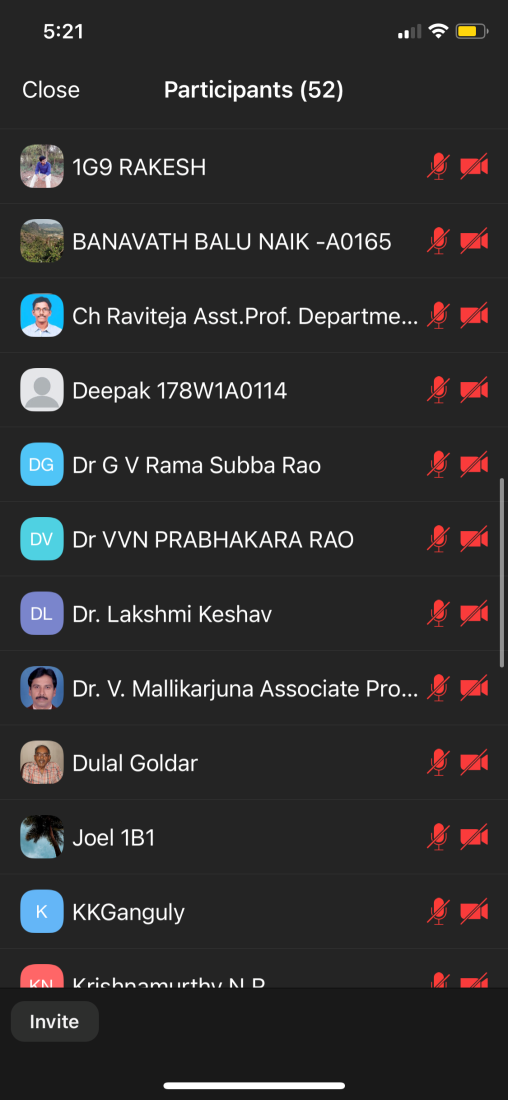 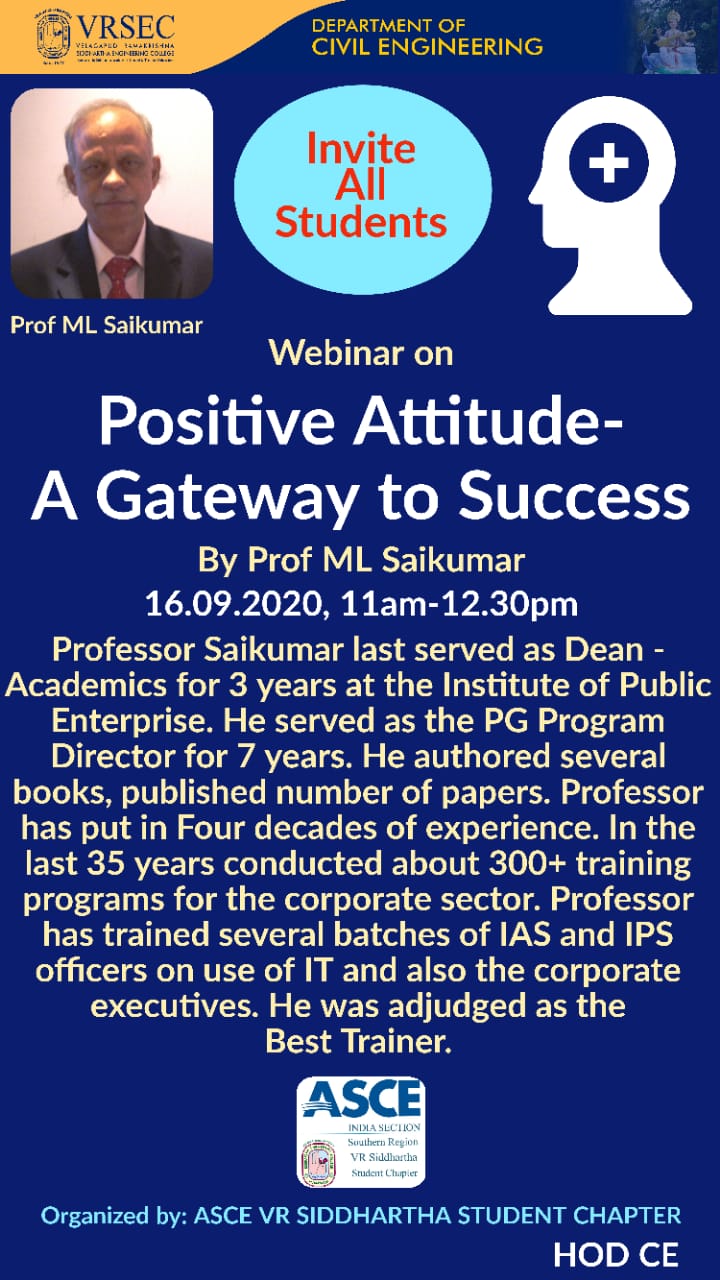 